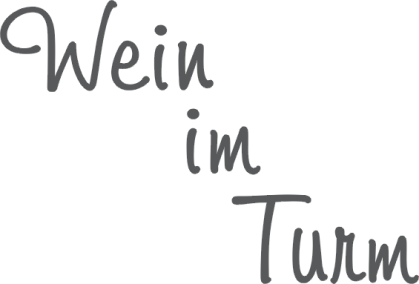 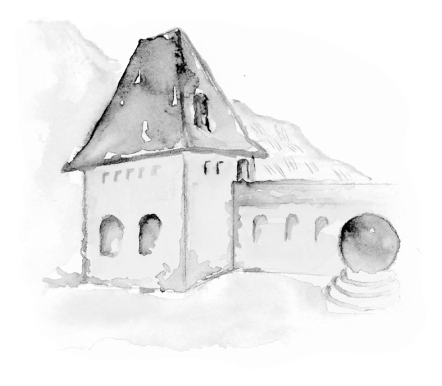 Wir suchen für unser Weinrestaurant *Eine Küchenhilfe Kalte Küche, Spülen , Küchenvorbereitungen..Die Tätigkeit können wir anbieten als 450,00€ Job oder kurzfristige Beschäftigungals bezahltes Praktikum Unser Weingasthof ist in Longuich direkt an der Autobahnausfahrt .10km vor den Toren der Stadt Trier,Wir servieren in unserem rustikalen Restaurant mit Weingartenregionalen Spezialtäten und Wildgerichten ausschließliche aus heimischen Wäldern sowie Weine aus dem eigenen Weingut.Voraussetzungen sind ein Führerschein, und eine Erstbelehrung des Gesundheitsamtes (die Kosten dafür übernehmen wir gerne) Freuen uns auf Ihre Bewerbung wenn Sie sich in einem erfahrenen ambitionierten Team  engagieren möchten.Wein im Turm Pia Schmitt